ΠΑΝΕΠΙΣΤΗΜΙΟ ΚΡΗΤΗΣΠΡΑΚΤΙΚΗ ΑΣΚΗΣΗ ΦΟΙΤΗΤΩΝΣύμφωνα με τα  όσα ορίζονται στο ΦΕΚ Τεύχος B’ 1699/05.05.2020, άρθρο 3, παρ.  2. δύναται να συνεχιστεί η Πρακτική Άσκηση φοιτητών που είχε ανασταλεί λόγω τον εκτάκτων μέτρων για τον COVID-19. Συγκεκριμένα αναφέρεται: «Οι φοιτητές των προγραμμάτων σπουδών πρώτου και δεύτερου κύκλου Α.Ε.Ι., από 11.5.2020 και εξής, δύνανται να διεξάγουν πρακτική άσκηση σύμφωνα με τα οριζόμενα στο πρόγραμμα σπουδών τους, εφόσον οι φορείς στους οποίους διεξάγεται η πρακτική άσκηση δεν τελούν σε προσωρινή απαγόρευση λειτουργίας και σύμφωνα με τους ειδικότερους όρους και κανόνες για τη διασφάλιση της δημόσιας υγείας, οι οποίοι έχουν τεθεί σε ισχύ για τους εργαζομένους κάθε φορέα.» Με το παρόν σας ενημερώνουμε ότι όσον αφορά τον/την Φοιτητή/τρια …………………………………..  του Τμήματος ……………………………………. δύναται, σύμφωνα με τα παραπάνω, να συνεχιστεί η Πρακτική του/της Άσκηση που είχε ανασταλεί.  Αυτό, όπως θα περιγράφεται και στην ανάλογη τροποποίηση του ισχύοντος Συμφωνητικού, αφορά το για το χρονικό διάστημα που απομένει ώστε να ολοκληρωθεί η περίοδος των 3 (ή 2) μηνών της Πρακτικής Άσκησης.Συνεπώς, για την έγκριση επανέναρξης της παραπάνω Πρακτικής άσκησης στο Φορέα σας είναι απαραίτητο να μας βεβαιώσετε για τα παρακάτω στέλνοντας πίσω το παρόν έγγραφο ορθά συμπληρωμένο και υπογεγραμμένο από τον νόμιμο εκπρόσωπο με σφραγίδα του Φορέα σας:Νέα ημερομηνία έναρξης Πρακτικής Άσκησης :             …/…/2020Βεβαιώνω ότι ο Φορέας τον οποίο νομίμως εκπροσωπώ δεν τελεί σε προσωρινή απαγόρευση λειτουργίας και ότι λειτουργεί σύμφωνα με τους ειδικότερους όρους και κανόνες για τη διασφάλιση της δημόσιας υγείας, οι οποίοι έχουν τεθεί σε ισχύ για τους εργαζομένους κάθε φορέα Βεβαιώνω ότι ο φοιτητής θα εργάζεται σύμφωνα με το καθεστώς που ισχύει για το το προσωπικό του Φορέα που εκπροσωπώ: α. στο Φορέα Υποδοχής εκ περιτροπής και 
     τις υπόλοιπες μέρες με τηλεργασία από το σπίτι  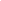 β. αποκλειστικά με τηλεργασία από το σπίτι 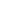 γ. αποκλειστικά στο Φορέα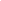 Ημερομηνία, …./5/2020Ο Νόμιμος Εκπρόσωπος του Φορέα(ονομ/μο, σφραγ.,υπογρ.)